 GUÍA DE EDUCACIÓN FÍSICA¿Qué necesito saber?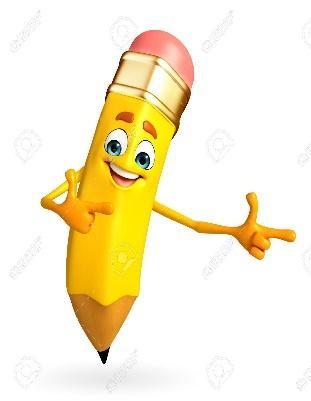 Entonces:Ejecutar es: realizar una acción, en este caso un ejercicioEntendemos por: circuito la repetición de ejercicios físicos de manera cíclica CUIDÉMONOS PARA QUE LLEGUEMOS SANITOS 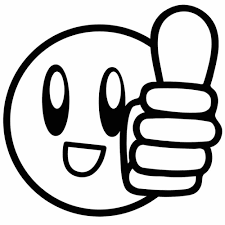 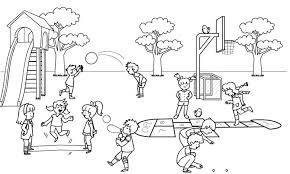 1.- Calentamiento general activo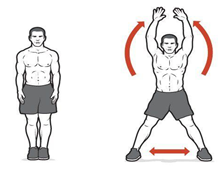 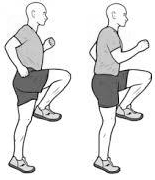                      ⇦Realiza 30” de skipping                      Realiza 30” de saltos tijeras⇨                                                                                                                                             Repite las dos acciones sin parar             ⇦Realiza 30” de skippin                      Realiza 30” de saltos tijeras⇨2.- Movilidad articular, cada ejercicio repetirlo 10 veces (video de la guía 13)3.- Flexibilidad, cada ejercicio mantener 10 segundos (video de la guía 15)4.- Circuito de habilidades motricesMateriales: cinta de papel (masking tape) y 5 tapitas de bebidas o similar. Luego de realizar el circuito 30 segundos y vuelve a realizarlo Desafía a alguien de tu familiaPara reflexionar ¿Crees poder realizar una clase completa de educación física desde tu casa?________________________________________________________________________________________________________________________________________________________________________________________________________________________________________________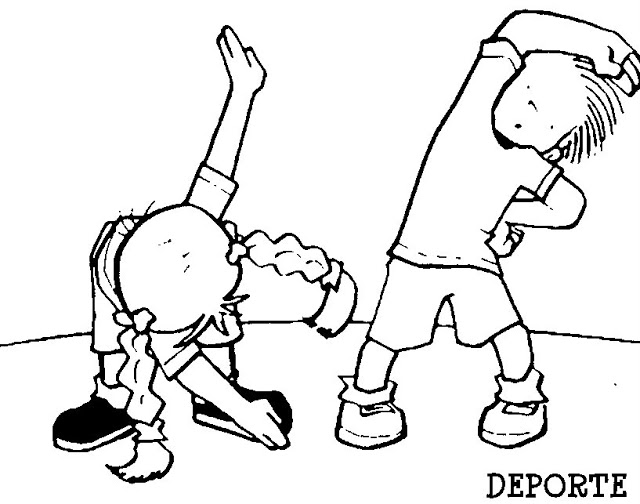 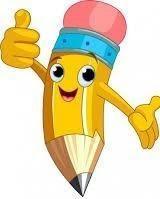 Autoevaluación o Reflexión personal sobre la actividad:                     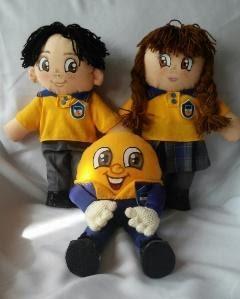 1.- ¿Qué fue lo más difícil de este trabajo? ¿Por qué?Nombre:Curso: 3°A            4°A   Fecha: semana N°16             sesión N°1 ¿QUÉ APRENDEREMOS?¿QUÉ APRENDEREMOS?¿QUÉ APRENDEREMOS?Objetivo (s): AO1: Demostrar capacidad para ejecutar de forma combinada las habilidades motrices básicas de locomoción, manipulación y estabilidad en diferentes direcciones, alturas y niveles Objetivo (s): AO1: Demostrar capacidad para ejecutar de forma combinada las habilidades motrices básicas de locomoción, manipulación y estabilidad en diferentes direcciones, alturas y niveles Objetivo (s): AO1: Demostrar capacidad para ejecutar de forma combinada las habilidades motrices básicas de locomoción, manipulación y estabilidad en diferentes direcciones, alturas y niveles Contenidos: Circuito de habilidadesContenidos: Circuito de habilidadesContenidos: Circuito de habilidadesObjetivo de la semana: Esta semana vas a ejecutar distintos ejercicios físicos para mejorar tus habilidades motricesObjetivo de la semana: Esta semana vas a ejecutar distintos ejercicios físicos para mejorar tus habilidades motricesObjetivo de la semana: Esta semana vas a ejecutar distintos ejercicios físicos para mejorar tus habilidades motricesHabilidad: EjecutarHabilidad: EjecutarHabilidad: EjecutarLos circuitos en las clases de educación física permiten una mejor dinámica realizando un conjunto de ejercicios físicos para mejorar coordinación, velocidad, resistencia y manipulación de algún objeto.La idea es elegir entre cuatro a seis ejercicios con repeticiones durante un tiempo, descansar y volver a repetirlos.Ejercicios 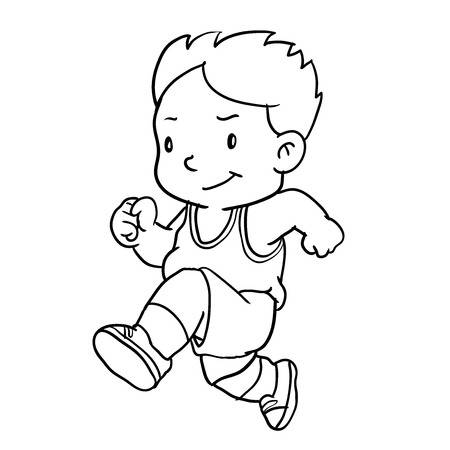 Ejercicio 1: En una distancia de 2 metros debes correr hacia adelante y hacia atrás lo más rápido posible 10 veces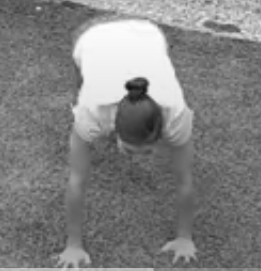 Ejercicio 2:Realizar 8 veces burpee con un globoLanzar el globo, realizar un burpee, pararse           y    lo golpeas con la cabeza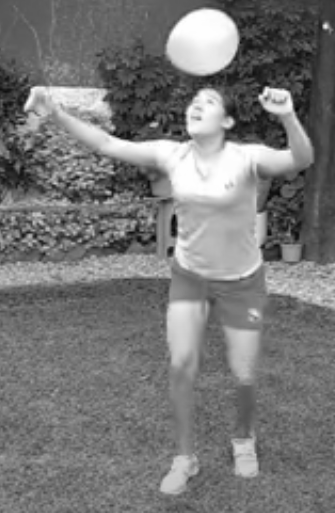 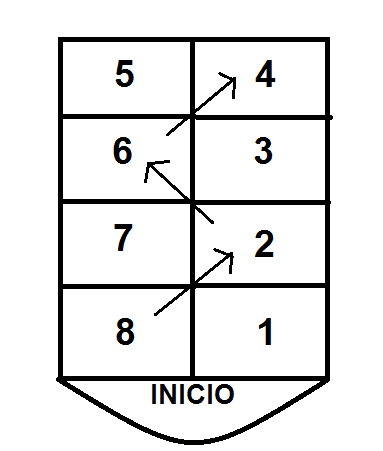 Ejercicio 3: Realiza 4 pasadas saltando en un pie a través del luche de la imagenDe ida solo pie derecho por los números 8, 2, 6, 4De vuelta solo pie izquierdo por los números 5, 3, 7, 1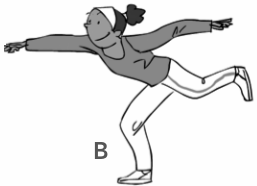 Ejercicio 4: Recoger 5 tapas o similar con cada mano, tomándola de a unaRealizarlo 2 veces con cada piernaEjercicio 5: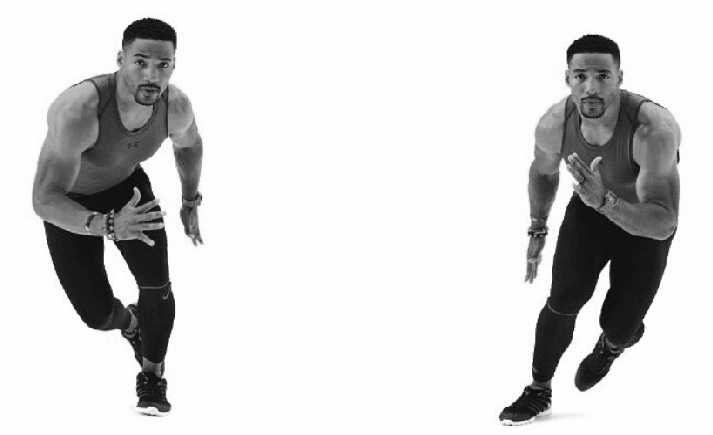 Realiza 20 patinadores: que es una zancada larga de forma lateral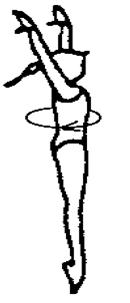 Ejercicio 6:Realiza 5 saltos con giro para cada lado